Current view is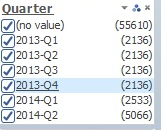 And it is working fine. Data is getting filtered according to the field.Required view should be like 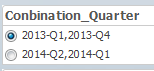 Can we create a filter with some options like above?